SAKURA Science Program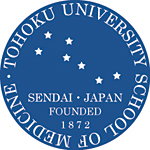 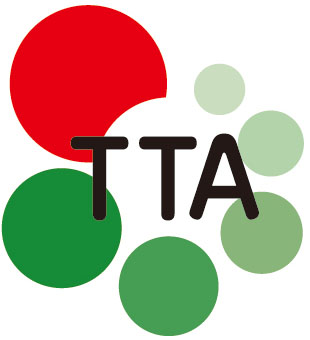 Application Documents ChecklistThis application form is for students who intend to participate in short-term visiting program at Tohoku University, graduate school of medicine.   As soon as this program is approved and authorized by Japan Science and Technology Agency, the exchange program will be implemented by Tohoku Tabunka Academy (TTA) , an official receiving organization of SAKURA Science Program.  Application forms should be sent to TTA by mail. Deadline is April 15th . TTA address  :  info@tta-foundation.orgPlease fill out this checklist and submit together with the application documents.Applicant Name:                                               Have you ever visited Japan ?    □ YES  (Purpose:                 )	□ NOPlease check your statusName of University                                                            □　Undergraduate Nonmedical Student.  Year                		Candidate for Master’s program□　Undergraduate Medical Student.  Year    □　Graduate Student with Master’s degree. Year               		Candidate for Doctor’s program□　Graduate Student with Doctor’s degree. Year    □　other  academic status .  Year                                       Please check If any of the boxes above are not checked, state the reason below.                                                                           Application Form 1Applicant Name:                                               The application form should be typewritten, or neatly handwritten in block letters in Roman alphabet (unless otherwise specified).Applicant InformationFamily name:                                                                                               Given name:                                                                                                Name in Chinese characters or your native language:                                                                  Nationality:                                         Date of birth:                                                                                                                                        Date              Month             YearGender: □ Male   □ Female    Current address:                                                                                     City/State                                  Country                              Postal code                   Phone:   [       ]                                       Mobile:   [        ]                                             Country code                                                               Country codeE-mail address:                                                                                               Address for mailings (if different from above):                                                                       City/State                                  Country                              Postal code                   Phone:   [       ]                                                Country code    Emergency Contact:    Name:                                                       Relation to applicant:                               Phone:   [       ]                                       Email address:                                                    Country codeAcademic BackgroundIn chronological order, please list all schools you have attended from high school education to the last or current school you are attending.                                                                                 Application Form 2Academic Activities In reverse chronological order, please list all of academic activities including presentations in academic conference, seminar, symposium or any other academic meeting (official or unofficial) ,in and out of your institutes. 4.  Lab skillsPlease let us know all of your academic or lab skills you acquired.(Examples: biological skills such as animal handling, surgical procedures, biochemical, histological procedures, genetics, computer programing, data processing such as statistical analysis, software programing, data base skills, computer languages (matlab, C++ , R ) engineering, field works, and any other skills for scientific researches.List articles, books, or other material published, and any inventions patented.  List academic honors, prizes, fellowships, scholarships, traineeships, or honorary scholarships you have received, or honor societies to which you have been elected.   If there is insufficient space to outline all your achievements or activities on this page, please attach additional pages.                                                                                   Application Form 3Statement of Purpose/Study Plan    Application Form 4Please check one of the following programs you are interested at Tohoku University, Graduate school of medicine:□ Master’s Program of Medical Sciences□ Doctor’s program of Medical Sciences□ Disability Science Doctoral Program  / Health Science Doctoral Program Please select laboratories you would like to visit during your stay in this program. Laboratories are listed in attached files and fill the following forms: the name of laboratory, the name of principal investigator and the theme of research. Please list in order of preference and briefly explain why. For information regarding the faculty members, you can check the following website. http://www.int-exchange.med.tohoku.ac.jp/If you do not have specific laboratories in mind, please let us know your interest of research field at least, we will make every effort to find and assign laboratories according to your interest. Main research of interest     1                           2                          3                         Application Form 5 Language ProficiencyNative Language:                                                         Please evaluate your language level and check where appropriate in the following blanks.Have you learned Japanese?   □ Yes    □ No    If yes, how long have you been studying the Japanese language?           Years Briefly explain the type of courses you have taken in Japanese, and any relevant experiences. Course name/ experience               Explanation  Infection Control HistoryDeclaration: I certify that the information contained in this application, in the statement of purpose, and in the supporting documents is complete and accurate, and I understand that submission of inaccurate information may be sufficient cause for denial of admission or termination of enrollment. Signature:                                                         Date:                                                                                                          LETTER OF RECOMMENDATION Applicant Name：                                     ,                                                                                Legal family name (surname)                        First name (given name)                            Middle nameTHIS PART TO BE COMPLETED BY THE RECOMMENDER To the recommender: The person named above is applying for SAKURA science exchange program at Tohoku University School of medicine. We would appreciate your personal impressions of the applicant’s intellectual ability, aptitude in research, and/or professional skills. Please comment on the applicant’s character, the quality of previous work, and the promise of productive scholarship in Japanese or English. Please enclose this form in an envelope, seal it, sign it across the seal, and return it to the applicant. If there is insufficient space, please attach a separate sheet.Please rate this applicant in each category.Current Academic Performance        □Below average   □Average   □Good   □Outstanding   □Truly exceptional   □Inadequate opportunities to observeFuture Intellectual Potential      □Below average   □Average   □Good   □Outstanding   □Truly exceptional   □Inadequate opportunities to observeMotivation for scientific Research      □Below average   □Average   □Good   □Outstanding   □Truly exceptional   □Inadequate opportunities to observeRecommender’s name (in capital letters)：                                                                    Position or title:                                              School or company:                                      Address:                                                                                                         Telephone Number:  　　　　　　　　　　　                 Email: 　　　　　　　　　　　　　　　　                 Signature:                                                         Date:                                          RESEARCH PLAN  ( not mandatory)Please state your research plan at Tohoku University, if you have a chance to study as a graduate student in the future. It is not mandatory, but helpful for us to know your research interest.   checkCandidate forMaster’s program Candidate forPh.D. programApplication Documents ChecklistApplication forms No. 1- 5A letter of  recommendation (sealed original copy)Research plan  OptionalA certificate of student status (native language and/or English)Diploma for Bachelor’s degreeAcademic transcript from your institutePassport Copy (Photo page)Institution nameDepartment/MajorStarted (yy/mm)Completed (yy/mm)Degree awardedMeeting/ conference   nameType(poster/oral)*Date (yy/mm/date)TitleLab skills Lab skills15263748Describe in detail what you wish to accomplish and how you plan to carry out your study in Tohoku University; Approx. 400 words in EnglishReason why you are interested in the field of research1         DepartmentLaboratory / Principal InvestigatorsTheme of researchReason to visit this laboratory or if you have already contact with this laboratory, please indicate your personal communication.Reason to visit this laboratory or if you have already contact with this laboratory, please indicate your personal communication.Reason to visit this laboratory or if you have already contact with this laboratory, please indicate your personal communication.Reason to visit this laboratory or if you have already contact with this laboratory, please indicate your personal communication.Communication by e-mail        □ more than 3 times      □ twice      □ once      □ none     Communication by e-mail        □ more than 3 times      □ twice      □ once      □ none     Communication by e-mail        □ more than 3 times      □ twice      □ once      □ none     Communication by e-mail        □ more than 3 times      □ twice      □ once      □ none     2         DepartmentLaboratory / Principal InvestigatorsTheme of researchReason to visit this laboratory or if you have already contact with this laboratory, please indicate your personal communication.Reason to visit this laboratory or if you have already contact with this laboratory, please indicate your personal communication.Reason to visit this laboratory or if you have already contact with this laboratory, please indicate your personal communication.Reason to visit this laboratory or if you have already contact with this laboratory, please indicate your personal communication.Communication by e-mail        □ more than 3 times      □ twice      □ once      □ none     Communication by e-mail        □ more than 3 times      □ twice      □ once      □ none     Communication by e-mail        □ more than 3 times      □ twice      □ once      □ none     Communication by e-mail        □ more than 3 times      □ twice      □ once      □ none     3         DepartmentLaboratory / Principal InvestigatorsTheme of researchReason to visit this laboratory or if you have already contact with this laboratory, please indicate your personal communication.Reason to visit this laboratory or if you have already contact with this laboratory, please indicate your personal communication.Reason to visit this laboratory or if you have already contact with this laboratory, please indicate your personal communication.Reason to visit this laboratory or if you have already contact with this laboratory, please indicate your personal communication.Communication by e-mail        □ more than 3 times      □ twice      □ once      □ none     Communication by e-mail        □ more than 3 times      □ twice      □ once      □ none     Communication by e-mail        □ more than 3 times      □ twice      □ once      □ none     Communication by e-mail        □ more than 3 times      □ twice      □ once      □ none     GoodFairPoorNo backgroundEnglish  We accept TOEFL iBT Score as your English Language proficiency.    TOEFL iBT Score                    English  We accept TOEFL iBT Score as your English Language proficiency.    TOEFL iBT Score                    English  We accept TOEFL iBT Score as your English Language proficiency.    TOEFL iBT Score                    English  We accept TOEFL iBT Score as your English Language proficiency.    TOEFL iBT Score                    English  We accept TOEFL iBT Score as your English Language proficiency.    TOEFL iBT Score                    Reading Writing ListeningSpeakingJapaneseJapaneseJapaneseJapaneseJapaneseReading Writing ListeningSpeakingOther (                              )Other (                              )Other (                              )Other (                              )Other (                              )Reading Writing ListeningSpeakingDiseasesDate of vaccinationPositive/Negative(titer, year)DiseasesDate of vaccinationPositive/Negative(titer, year)Tuberculosis:Rubella:Mumps:Hepatitis B:Chickenpox:Other:(specify)Measles:Other:(specify)Title of research plan:Background:Purpose Method Prediction of resultsImpact of this study